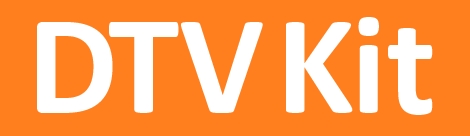 DTVKit Technical Meeting – 12/06/14Present:  Paul Martin, Sergio Panseri, Steve Ford, Chris Aldworth, Tomek Bury, Kevin Malone, Oliver Mcleary, Neil MatthewsNext Meeting :  24th July 2014AnnouncementsAntitrust commitments reminded.ApologiesJason NashAction: - Send these minutes to Jason Nash Decision: - Minutes should be circulated before the next meeting and approved by email. The minutes will be published on the website once approvedDecision: - No subcommittees at this stage but to be reviewed in each meetingDTVKit (Non Component Specific Topics) MantisAction:- Ocean Blue to start raising Mantis ticketsDecision:- Top level Mantis tickets should be raised for features and approved by the TSC. Sub issues should be attached to these. Bugs may be standalone.Decision:- No pushes to be accepted unless there is a corresponding Mantis ticketDecision:- New feature discussions  should start in the forums but a Mantis ticket must be raised before approval by the TSC.Decision:- Need some email reflectors. Which ones to be defined.Action:- CA Add a documentation category to MantisNote – If some components are not of interest to many members then the TSC may delegate a significant or total responsibility to a sub-committee.Decision:- Mantis Bug WorkflowNew -  Moderator should monitor the new bugs and make sure they are correctly allocatedAllocated or FeedbackAllocated means somebody has volunteered to fix itFeedback is used where moderator feels the bug description is not clear enoughResolved – Has been fixed in private branchReview – Moderator (bug) or TSC(feature) are reviewing whether the issue will be accepted or rejected.Accepted – fix has been reviewed and accepted by the moderatorRejected – Moderator has rejected the fix but the author plans to take no more action.Referred to TSC.Action CA:  To check analogous communities to see what they do.Action CA:   Document proposal and upload as a thread in the forum.Action CA:   Make sure Mantis differentiates between Bugs and Feature.Decision:   Bugs and Features will use same workflow.GithubDecision:   DTVKit will only maintain one stable version at a time. If a member chooses to apply a bug fix to an older version DTVKit will not host bug fixed versions. Members may share bug fixed versions between themselvesDecision:   Change Moderator to MaintainerAction:   Nominate Maintainers per component. Need at least two per component	DVBCore	Steve Ford (OBS)		Tomek Bury (BRCM)	HbbTV		Sergio Panseri (OBS)		Oliver McLeary (BRCM)	MHEG		Adam Sturtridge (OBS)		Neil Matthews (BRCM)DSM-CC	Adam Sturtridge (OBS)		Neil Matthews (BRCM)	CI+		Sergio Panseri (OBS)		Peter Stanton (OBS)	App		Steve Ford (OBS)		Chris Aldworth (OBS)Decision:- Maintainer will be nominated at the point at which the bug/feature moves from Resolved to Review. Action:  CA will see if it is possible to introduce some logic in Mantis to do this automaticallyDecision:  TSC can choose to allow any member write access to the wikiDecision:  Broadcom will contribute to the wikiAction:  CA Open wiki access to BroadcomDecision:  Accept Tomek’s Github proposalAction:  BROADCOM to add it to the wikiComplience Testing Action:  PM Consider how we collected and publish data regarding what compliance test have been passed. Discuss further with Kevin and Paul CoxBinary ReleaseAction: Kevin to raise a Mantis ticket related to improving the ease of generating a binary and publishing the headers in an inc fileAction: Steve review what headers are public versus privateRoadmapAction: Paul M, Paul C and Kevin discuss roadmapAction: Paul M to ask Governing board whether it wants to fund some documentationDocumentationAction CA- check if Sunrise programmers guide can be made usefulTestingAction: Document that Test environment doesn’t work on 64bit platformsAction: PM Raise Mantis tickets for improving the test environment- platform tests higher priority than removing the UI from the DVBCore test.DVBCore (Component Specific Only Topics) Mantis Items 	A discussion on each open Mantis item.0000010 - Fast channel change are not thread safe.Action:  Broadcom (OM) to Retest issue to see if the issue still exists with latest 1.1.0-dev branch.Action: OBS (CA) to push coverity changes of branch so far.This should be done by next release0000011 -  Leaks tasks/mutexes/semaphores/queues on shutdownAction: Broadcom (KM)This is agreed as a new feature and should be made available for the next release0000019 - Function DeleteOutOfDateEvents() in ap_si.c does not delete all out of date events.Action: Broadcom (OM) To run DTG test to see if the issue still exists.  Should be available for the next release0000020 -  How can an individual stream be found using identifiers?Action: Broadcom (NM) To create a feature request.  This should be available for the next release.0000021 -  Should ADB_GetServiceListHdFlag(), etc. return (BOOLEAN *) ?Action: OBS (SF) To provide a fix which should be available for next release.0000022 - Tool for generating Huffman table header files from Freeview lookup tablesAction:  OBS (SF) To provide notes to the header file.  This should be done for the next release.0000023 - For portability should save country code, not country id to NVRAM.Action: OBS (SF) To provide fix for the next release.0000032 - Add UHD TV supportAction: OBS (SF) To accept pull request0000031 - Building for test enviroment on 64-bit system causes crashAction:   OBS (CA) To make sure that the documentation states that the test environment on not accepting 64 bit.0000033 -  Dangling pointer in MHEG5 action queueAction: OBS (AS) To investigate.  Broadcom to see if they can narrow down to find out why this is happening.Teletext separationDecision:  Currently there is a discussion on forum, it has been agreed that this will move to Mantis as a new feature.Action: SF (OBS) NM (BROADCOM) to continue the discussion on mantis and discuss separating the issue into subcategories. Subtitle Separation Decision:  This should be added to Mantis as a New Feature.Action: SF (OBS) NM (BROADCOM) to continue the discussion on mantis and discuss separating the issue into subcategories. Decision: It was discussed that both of these modules will live under DVBCore for now.  If we need to move these as separate components, in a different repository, then that can happen in the future.Memory Usage, measurement & OptimisationAction:  Broadcom to add new feature ticket to Mantis to open the discussion of putting in debug at runtime.AOBFreesat Decision :  There will be OIPF extensions and freesat specific API changes made that will go into the HbbTV component.  That was accepted by Broadcom.NPAPI PluginOBS Still looking for a alternative for the current NPAPI Plugin for HbbTV.Path / TunersBroadcom discussed the fact that it was difficult to understand the different meanings of the term “Path” .  SF explained the meaning.Action:  SF To look at getting a diagram specifically for resource management drawn up for DTVKit.